ГОСТ 201-76Тринатрийфосфат. Технические условия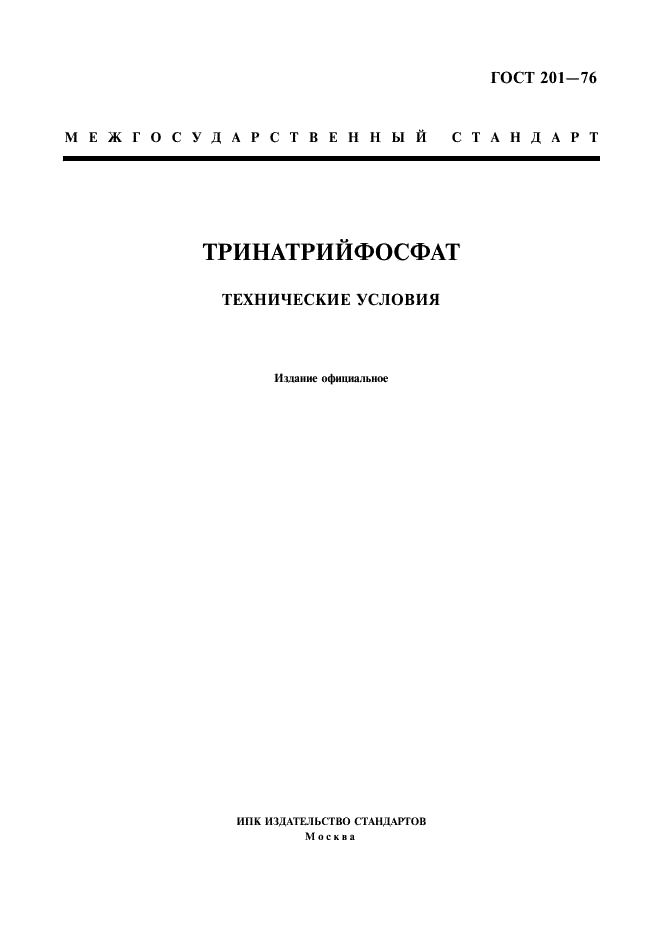 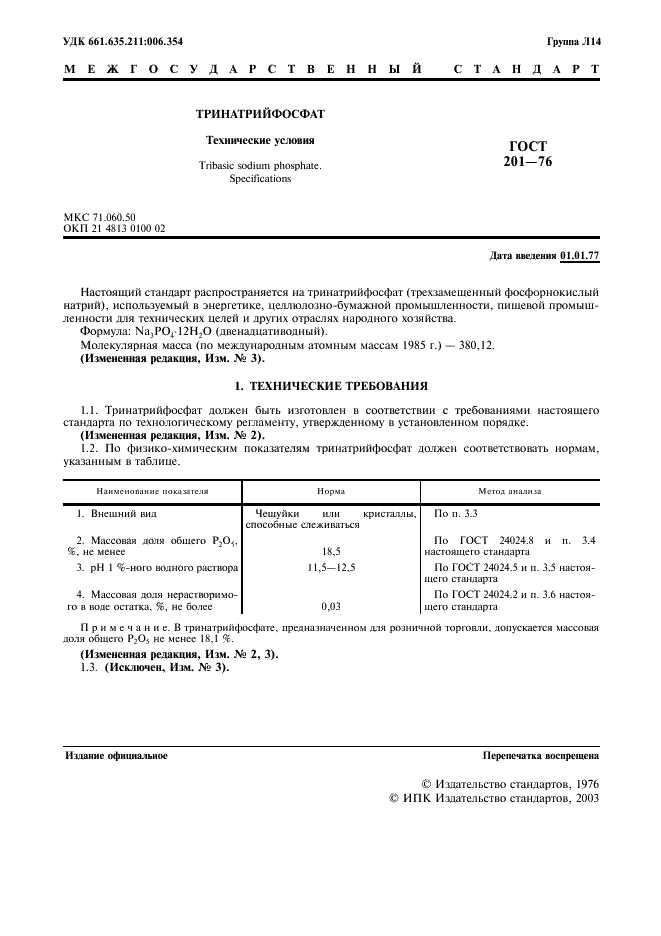 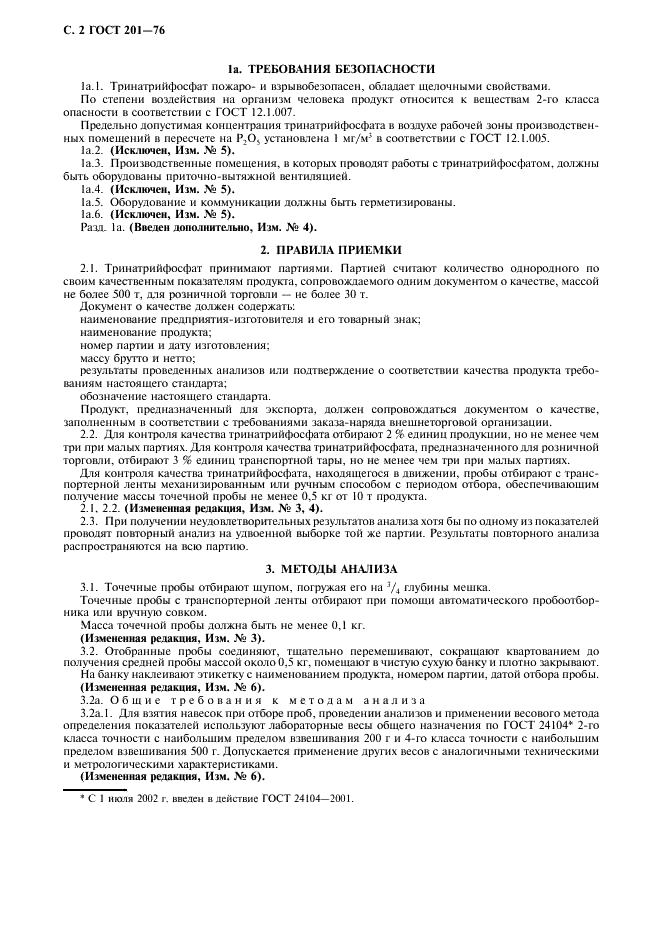 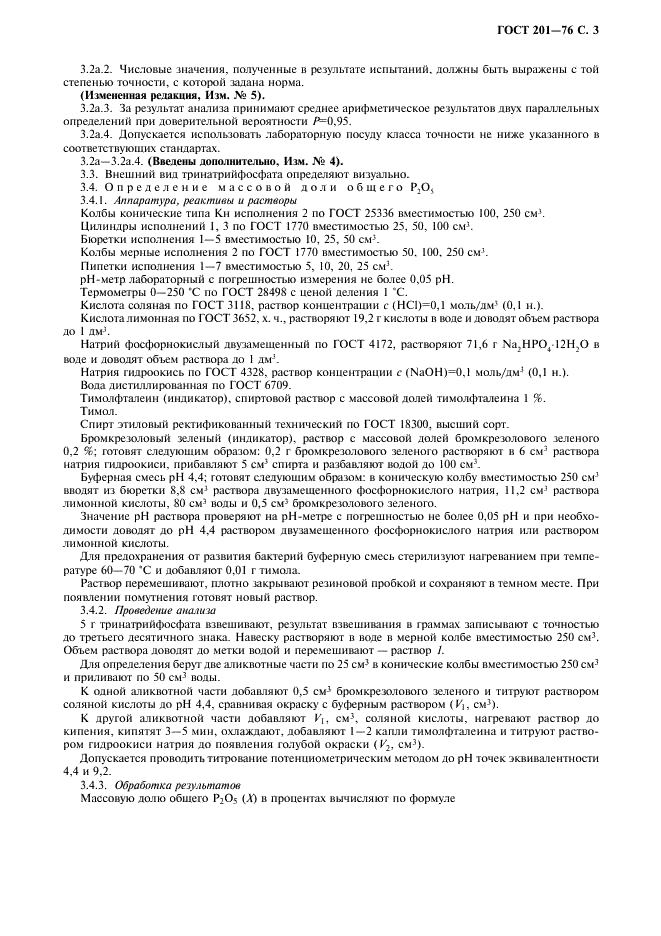 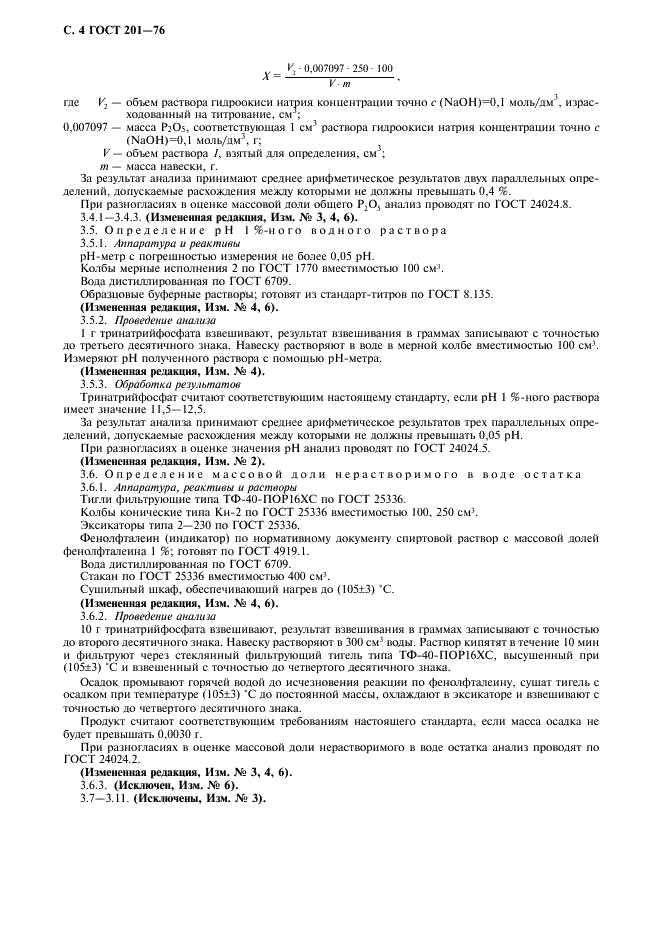 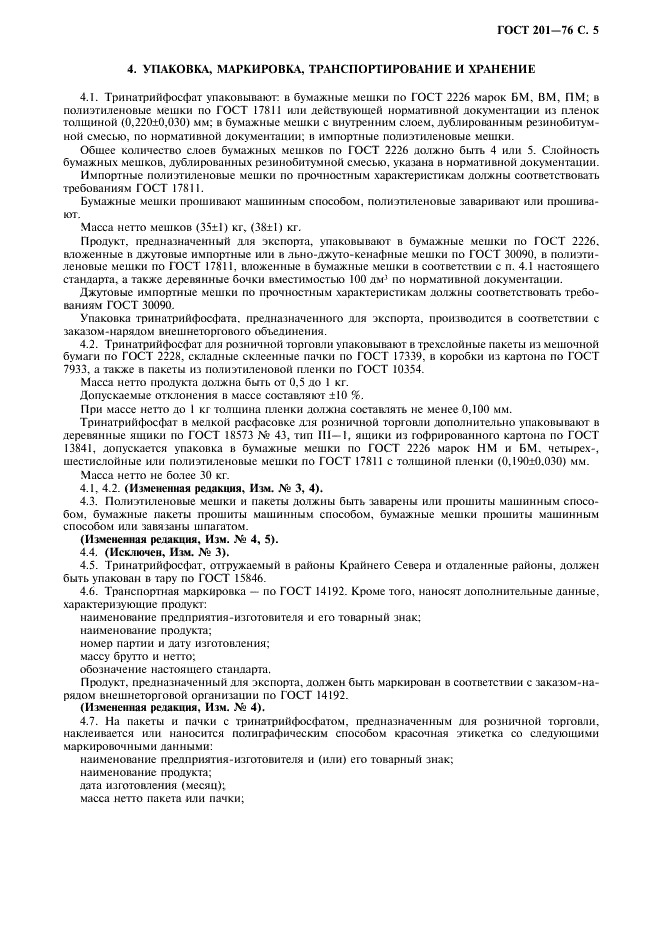 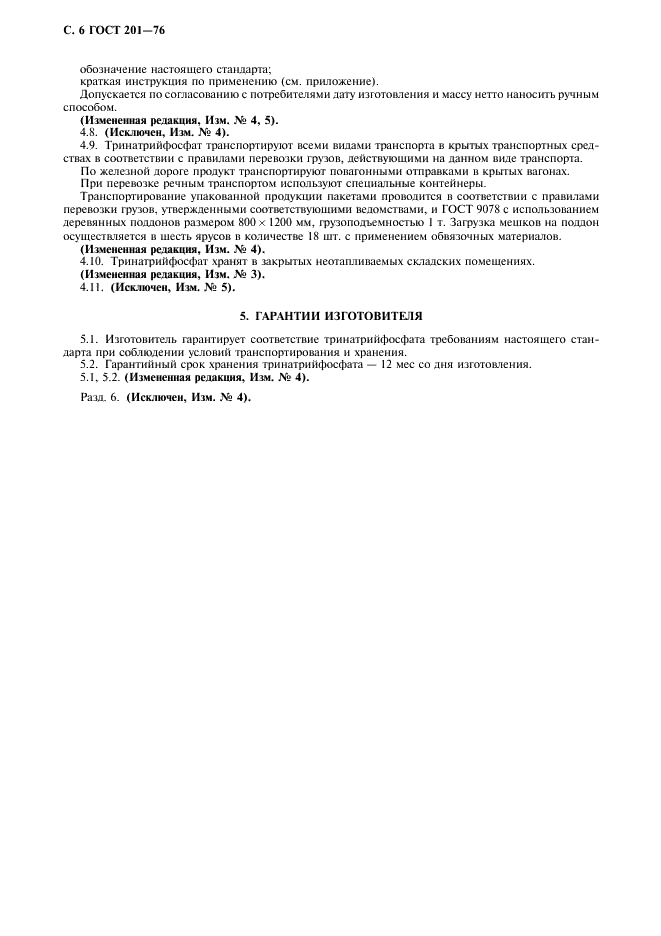 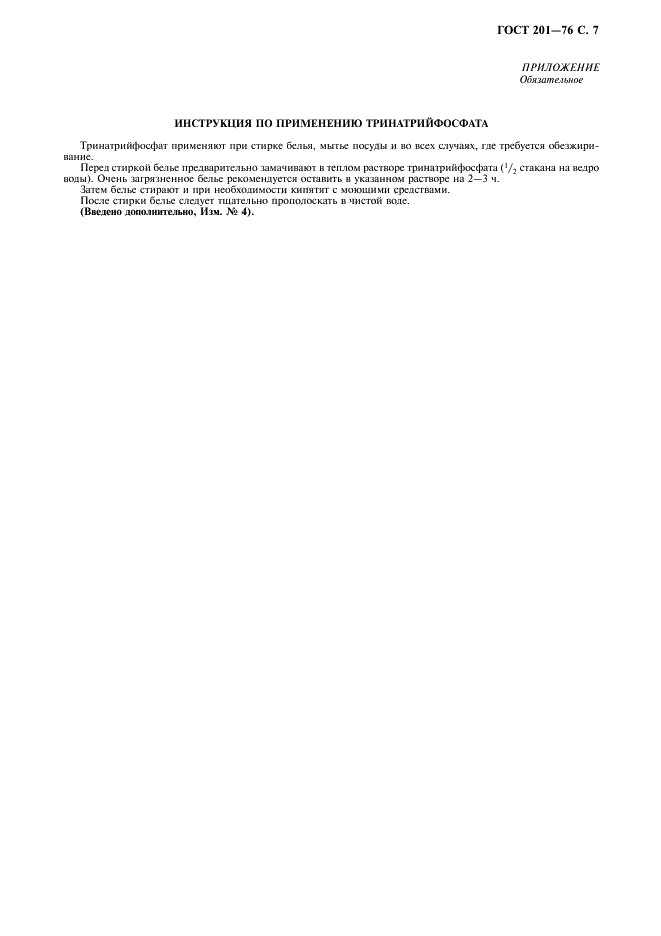 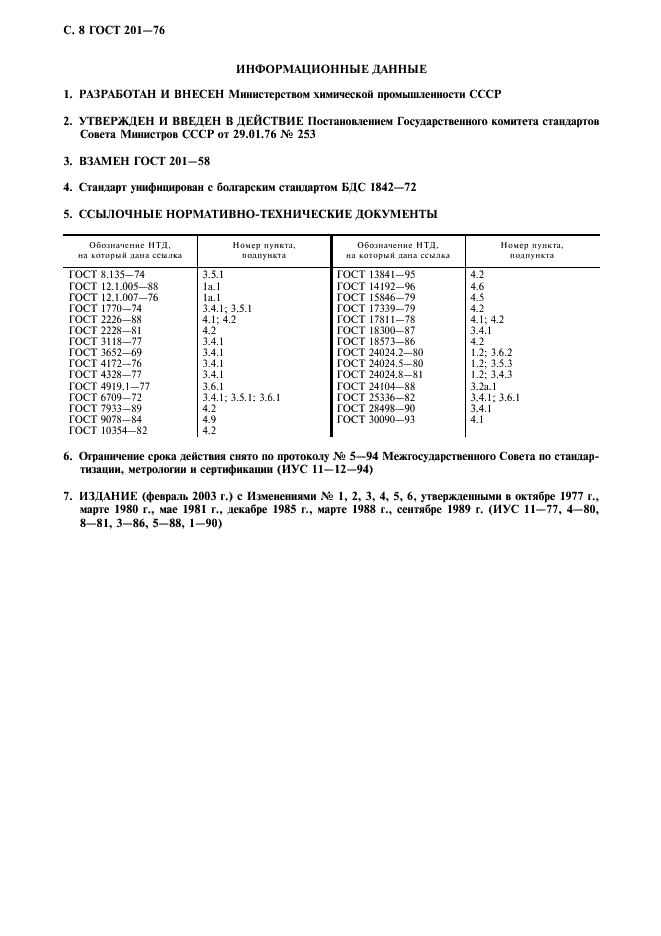 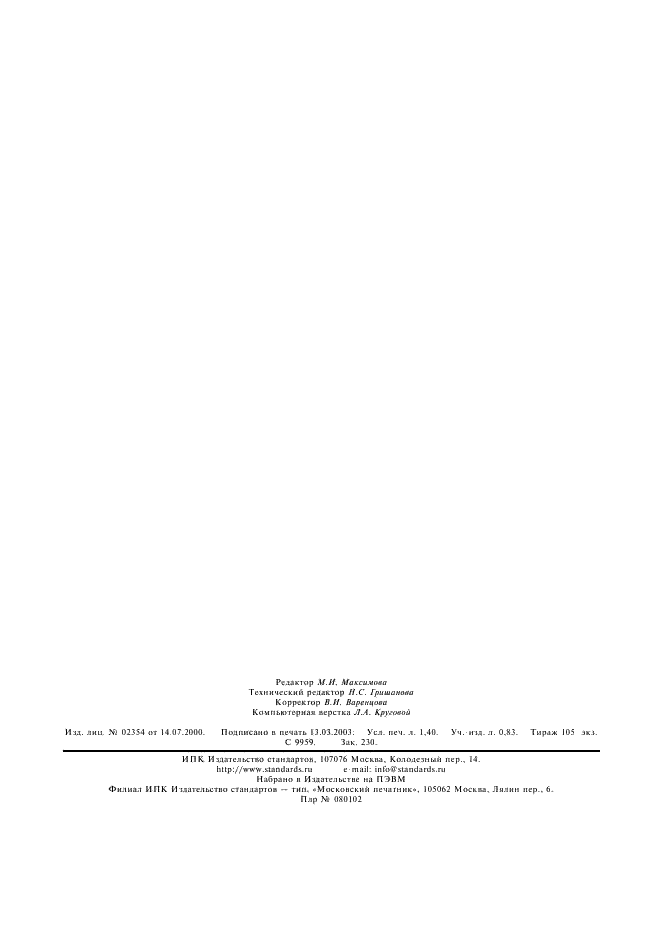 Приложения к ГОСТуИзменение №1 к ГОСТ 201-76Текст поправки интегрирован в текст или описание стандарта.Изменение №2 к ГОСТ 201-76Текст поправки интегрирован в текст или описание стандарта.Изменение №3 к ГОСТ 201-76Текст поправки интегрирован в текст или описание стандарта.Изменение №4 к ГОСТ 201-76Текст поправки интегрирован в текст или описание стандарта.Изменение №5 к ГОСТ 201-76Текст поправки интегрирован в текст или описание стандарта.Изменение №6 к ГОСТ 201-76Обозначение:ГОСТ 201-76Статус:действующийНазвание русское:Тринатрийфосфат. Технические условияНазвание английское:Tribasic sodium phosphate. SpecificationsДата актуализации текста:11.11.2011Дата актуализации описания:11.11.2011Дата издания:01.02.2003Дата введения в действие:01.01.1977Дата последнего изменения:18.05.2011Переиздание:переиздание с изм. 1Область и условия применения:Настоящий стандарт распространяется на тринатрийфосфат (трехзамещенный фосфорнокислый натрий), используемый в энергетике, целлюлозно-бумажной промышленности, пищевой промышленности для технических целей и других отраслях народного хозяйстваВзамен:ГОСТ 201-58Список изменений:№1 от (рег. ) «Срок действия продлен»
№2 от (рег. ) «Срок действия продлен»
№3 от (рег. ) «Срок действия продлен»
№4 от (рег. ) «Срок действия продлен»
№5 от (рег. ) «Срок действия продлен»
№6 от (рег. ) «Срок действия продлен»Обозначение:Изменение №1 к ГОСТ 201-76Дата введения в действие:01.01.1978Обозначение:Изменение №2 к ГОСТ 201-76Дата введения в действие:01.07.1980Обозначение:Изменение №3 к ГОСТ 201-76Дата введения в действие:01.01.1982Обозначение:Изменение №4 к ГОСТ 201-76Дата введения в действие:01.06.1986Обозначение:Изменение №5 к ГОСТ 201-76Дата введения в действие:01.08.1988Обозначение:Изменение №6 к ГОСТ 201-76Дата введения в действие:01.04.1990